bel.ruСледователи проверят обстоятельства гибели восьмилетнего мальчика в БелгородеСегодня, 09:55ПроисшествияФото: ИА «Бел.Ру»Трагедия произошла 24 января на реке Северский Донец, первыми ребёнка увидели рыбаки. Следователи и криминалисты осмотрели место происшествия, опросили очевидцев.24 января восьмилетний мальчик во время прогулки вышел на Северский Донец и провалился под лёд. Около двух часов дня в районе улицы Волчанской, 102 рыбаки услышали крик о помощи, мальчика они заметили в камышах.Ребёнка достали из воды и передали медикам. Однако спасти мальчика не удалось: по дороге в больницу он скончался.Следком проводит проверку. Сотрудники ведомства и криминалисты уже осмотрели место происшествия и опросили очевидцев. Свою проверку проводит и прокуратура.Напомним, что ещё одно происшествие на льду случилось в прошлом году в Грайворонском горокруге — утонул 60-летний рыбак. Удалось избежать трагедии на водоёмах в Старооскольском горокруге и Чернянском районе: в первом случае мужчину спас сотрудник МЧС, во втором — работники «Почты России».https://bel.ru/news/incident/25-01-2021/sledovateli-proveryat-obstoyatelstva-gibeli-vosmiletnego-malchika-v-belgorodeДождь, гололёд и сильный ветер ожидают белгородцев во вторникСегодня, 15:57ОбществоФото: ИА «Бел.Ру»При этом днём воздух прогреется до +7 ºС. О прогнозе погоды на 26 января рассказали в пресс-службе регионального управления МЧС.Во вторник, 26 января, в Белгородской области будет облачно. Ночью временами пройдут небольшие, местами умеренные дожди. Местами гололёд, на дорогах гололедица. Температура воздуха составит от -2 ºС до +3 ºС.Днём в регионе тоже ожидаются небольшие осадки, местами — умеренные в виде мокрого снега и дождя. В отдельных районах налипание мокрого снега. Столбик термометра остановится на отметке от +2 ºС до +7 ºС.Юго-восточный ветер будет дуть со скоростью 8–13 м/с. Местами порывы могут достигать 15–20 м/с.В Белгороде, по прогнозу Гидрометцентра, 26 января будет облачно. Ночью ожидается дождь со снегом при +2 ºС. Днём пройдёт небольшой кратковременный дождь при +4 ºС.По информации синоптиков, осадки в Белгороде будут идти до конца недели при плюсовой температуре днём.В Старом Осколе ночью дождь со снегом при +1 ºС, днём — около +4 ºС и небольшой кратковременный дождь.https://bel.ru/news/society/25-01-2021/dozhd-gololyod-i-silnyy-veter-ozhidayut-belgorodtsev-vo-vtornikВ Белгороде спасатели вытащили из реки тонувшую косулюСегодня, 17:08ОбществоФото: МЧС по Белгородской областиСотрудники регионального управления МЧС спасли косулю, которая провалилась под лёд в областном центре. О тонущем животном спасателям сообщил рыбак. Инцидент произошёл на реке Северский Донец.По информации ведомства, спасателям в 08:30 позвонил рыбак. Он рассказал, что на реке Северский Донец в районе улицы Донецкая тонет косуля. Она вышла на тонкий лёд и провалилась.Прибывшие на место спасатели подобрались к животному, обвязали его верёвкой и высвободили из ледяной воды. Как отметили в ведомстве, косуля не сопротивлялась, и после освобождения сразу скрылась из вида.Напомним, 30 декабря 2020 года белгородские полицейские спасли брошенных на остановке щенков от холода и голода. Они отвезли животных в приют. Один из малышей уже нашёл нового хозяина: его забрал наблюдавший за гаишниками местный житель.https://bel.ru/news/society/25-01-2021/v-belgorode-spasateli-vytaschili-iz-reki-tonuvshuyu-kosulyubelnovosti.ruБелгородские пожарные ликвидировали 12 возгораний в жилых помещенияхПо данным МЧС РФ Белгородской области, основными причинами возгораний стали несоблюдение правил пожарной безопасности при использовании электрооборудования и неосторожное обращение с огнем. Один житель области погиб из-за неосторожного куренияВ Валуйском городском округе 21 января во время пожара погиб 61-летний владелец загоревшегося дома. Причиной возгорания, по версии спасателей, стала неосторожность при курении. В тот же день началось возгорание в Ракитянском районе, предположительно, из-за нарушения правил пожарной безопасности при использовании печей.18 января в регионе произошло три пожара в Белгородском и  Ракитянском районах и в Старом Осколе. Пожары были ликвидированы, хотя помещения во всех трех случаях остались сильно повреждены.19 января в Губкине на улице Белгородской загорелся жилой дом, огнем поразило 70 кв.м. В этот же день в Губкине произошел пожар в микрорайоне Салтыкова. Возгорания были нейтрализованы. Причинами обоих пожаров стало нарушение правил монтажа электрооборудования.Причины пожаров рассмотрят и проверят органы дознания в течение 10 суток в соответствии со статьей 144 УК РФ.https://www.belnovosti.ru/proisshestviya/2021/01/25/id92510За минувшие выходные в ДТП под Белгородом пострадали 4 человекаПо данным МВД Белгородской области, четыре человека получили телесные повреждения в аварии на трассе «Спутник-Чичерина-Ротонда»23 января 59-летний водитель не справился с управлением и столкнулся на встречной полосе с 41-летним водителем на автомобиле Ford. В обеих машинах были пассажиры.В результате столкновения пострадали оба водителя и оба пассажира.https://www.belnovosti.ru/dtp/2021/01/25/id92504По факту гибели 22-летнего пожарного под Белгородом возбуждено уголовное делоПо данным Следственного комитета РФ Белгородской области, подозревается 58-летний житель Старого Оскола по статье «причинение смерти по неосторожности»Напомним, что 22-летний пожарный Андрей Безлер во время тушения возгорания на бывшей насосной станции упал в технический люк глубиной 15 метров. Пожарный скончался от полученных травм. Во время пожара также погиб 40-летний сторож насосной станции.Подозреваемым является владелец насосной станции, на которой случилось происшествие. Следственный комитет Белгородской области проводит проверку, так как колодец не был закрыт, что не отвечало требованиям безопасности.Подозреваемый был допрошен. Материалы в отношении погибшего 40-летнего сторожа будут рассматриваться отдельно.https://www.belnovosti.ru/proisshestviya/2021/01/25/id92503В Белгороде умер восьмилетний мальчик, провалившийся под лёдТрагедия произошла днём 24 января на реке Северский ДонецКак сообщает пресс-служба регионального следственного комитета, в воскресенье днём 8-летний мальчик сам пошёл гулять и вышел на лёд Северского Донца. Спустя некоторое время рыбаки услышали детский крик о помощи. Когда мальчика достали из воды, медики стали оказывать ему помощь. Однако восьмилетний ребёнок скончался по дороге в больницу.«Следователи совместно с криминалистами осмотрели место происшествия. Опрашиваются очевидцы произошедшего и устанавливаются все обстоятельства», — сообщила Елена Козырева, старший помощник руководителя следственного управления СК РФ по Белгородской области.По результатам проверки будет принято процессуальное решение.https://www.belnovosti.ru/proisshestviya/2021/01/25/id92496www.bel.kp.ruНа бульваре Юности в Белгороде было найдено тело молодого мужчиныУ тела обнаружили пустую бутылку и пачку сигаретНа бульваре Юности в Белгороде было найдено тело молодого мужчины.В Белгороде на бульваре Юности в районе дома №26 обнаружили тело молодого мужчины. У тела, сообщают очевидцы, нашли пустую бутылку и пачку сигарет. Есть предположения, что мужчина мог находиться где-то на высоте и упал, сломав себе при этом шею.Очевидцы также сообщают, что место происшествия прибыли сотрудники полиции, которые установили, что погибшему было 39 лет. По предварительной информации, смерть не носит криминальный характер.Сотрудники силовых структур опрашивают очевидцев и жителей ближайших домов, которые могли стать невольными свидетелями трагедии, назначен комплекс специальных мероприятий.https://www.bel.kp.ru/online/news/4162071/В Белгороде спасли провалившую под лед косулюПрофессиональная помощь спасателей помогла вызволить животное из ледяной западниФото пресс-службы ГУ МЧС России по Белгородской области.Несмотря на то, что в МЧС нет специальной службы, которая занимается спасением животных, звонки с просьбой оказать помощь братьям нашим меньшим в Главное управление МЧС России по Белгородской области поступают часто. Сегодня белгородские спасатели благодаря грамотным профессиональным действиям вызволили из ледяного плена угодившую в водоем косулю.Сообщение о происшествии поступило на телефон «112» в 8 часов 30 минут. Один из находившихся неподалеку рыбаков сообщил, что на реке Северский Донец в районе улицы Донецкая заметил косулю, которая, выйдя на тонкий лед, провалилась. Само животное никак не могло выбраться и рискнуло утонуть.Отметим, что в связи с резким потеплением лед на белгородских водоемах имеет рыхлую структуру и представляет опасность для любого, кто на нем окажется. Поэтому в сложившейся ситуации мужчина решил обратиться за помощью к профессиональным спасателям.Прибывшие к месту вызова сотрудники водно-спасательной станции Белгорода вначале аккуратно подобрались к косуле, обвязали ее веревкой и затем высвободили из ледяного плена. Во время спасательной операции животное совсем не сопротивлялось и не выказывало страха. И только после того, как оказалось на свободе, поспешило скрыться.Подчеркнем, что спасатели смогли откликнуться на звонок с просьбой спасти животное, так как он поступил в тот момент, когда помощь людям не требовалась.Главное управление МЧС России по Белгородской области напоминает: в случае происшествия звоните по телефону вызова экстренных оперативных служб «112». Единый «телефон доверия» Главного управления МЧС России по Белгородской области – 8 (4722)39-99-99.Читайте на WWW.BEL.KP.RU: https://www.bel.kp.ru/online/news/4162927/https://www.bel.kp.ru/online/news/4162927/vbelgorode.comВ Белгороде скончался 8-летний мальчик Происшествия Следователи выясняют обстоятельства произошедшего. Белгородские следователи проводят проверку по факту гибели ребенка. Как оказалось, 24 января 8-летний мальчик гулял по улице и вышел на лед Северного Донца. Позже в 2 часа дня рыбаки на улице Волчанской услышали детский крик. Они вытащили ребенка из воды, вызвали медиков, те приехали и стали оказывать ему первую помощь. Но, к большому сожалению, мальчик скончался по дороге в больницу. Сейчас следователи и криминалисты выясняют обстоятельства случившегося: осматривают место происшествия, опрашивают свидетелей, сообщили в пресс-службе СУ СК РФ по Белгородской области.

Источник: ООО "Регион центр"http://vbelgorode.com/incidents/178530/bel.aif.ruПод Белгородом пьяный водитель Lada устроил ДТП на перекрёстке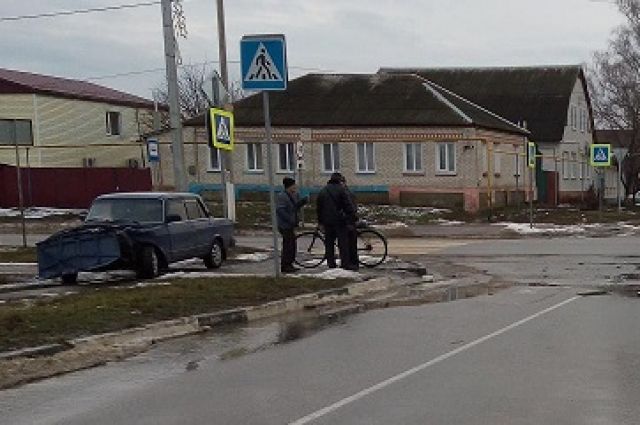 пресс-служба ГУМВД по Белгородской областиБелгород , 25 января - АиФ Белгород.В Белгородской области пьяный водитель устроил ДТП на перекрёстке, сообщили в пресс-службе УМВД по региону.По данным ведомства, авария случилась утром 24 января. В минувшее воскресенье около 9 часов 30-летний водитель Lada Priora ехал по трассе «Белгород- Грайворон-Козинка». Мужчина находился в состоянии алкогольного опьянения. На улице Свердлова в Грайвороне белгородец не уступил автомобилю «ВАЗ-21074» на перекрёстке неравнозначных дорог. Произошло столкновение. В результате ДТП 61-летняя пассажирка «ВАЗ» получила травмы.https://bel.aif.ru/incidents/dtp/pod_belgorodom_pyanyy_voditel_lada_ustroil_dtp_na_perekryostkeВ Белгороде 8-летний мальчик провалился под лед и умер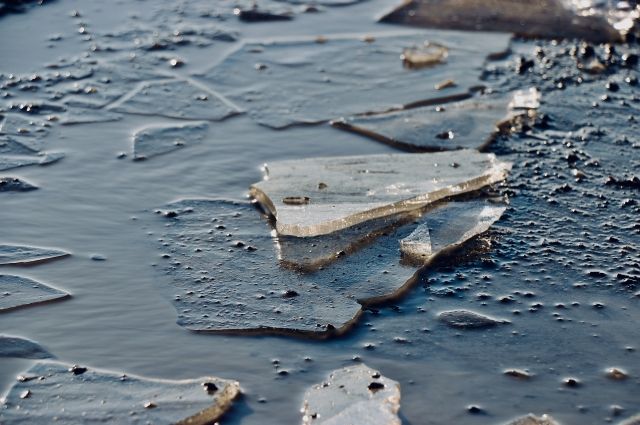 pixabay.comБелгород , 25 января - АиФ Белгород.В Белгороде скончался восьмилетний мальчик, провалившийся под лед, сообщили в пресс-службе СУ СК по региону. По предварительным данным, в воскресенье, 24 января, мальчик пошел гулять и вышел на лед Северского Донца. Через некоторое время рыбаки услышали детский крик. Ребенка достали из воды, медики, прибывшие на место, оказывали ему помощь. По дороге в больницу мальчик скончался. Следователи и криминалисты осмотрели место происшествия, опрашивают очевидцев и устанавливают все обстоятельства.  https://bel.aif.ru/incidents/chp/v_belgorode_8-letniy_malchik_provalilsya_pod_led_i_umerВ Белгороде сотрудники МЧС спасли провалившуюся под лёд косулю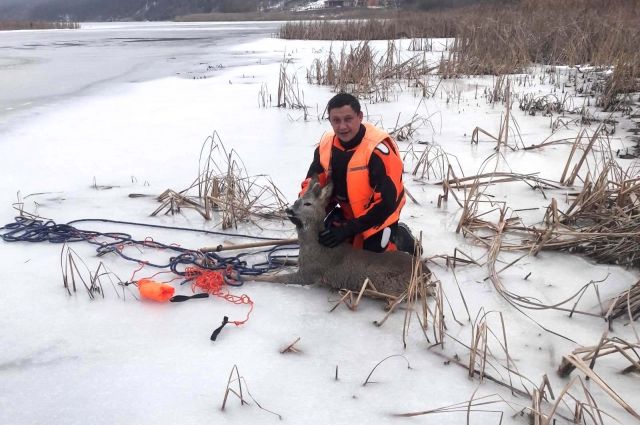 Белгород , 25 января - АиФ Белгород.Белгородские спасатели вытащили провалившуюся под лёд косулю, сообщили в пресс-службе ГУ МЧС по региону.По данным ведомства, утром 25 января в Службу спасения позвонил белгородец и заявил о случившемся. Мужчина рыбачил на реке Северский Донец в районе улицы Донецкая и увидел косулю, которая провалилась под лёд и не могла самостоятельно выбраться из полыньи. Прибывшие на место происшествия спасатели водно-спасательной станции аккуратно подобрались к животному по тонкому льду, а затем обвязали косулю верёвкой и вытащили на берег.«Спасатели смогли откликнуться на звонок с просьбой спасти животное, так как он поступил в тот момент, когда помощь людям не требовалась. Во время спасательной операции животное совсем не сопротивлялось и не выказывало страха, а после того, как оказалось на свободе, поспешило скрыться из вида», - пояснили в пресс-службе МЧС.https://bel.aif.ru/incidents/chp/v_belgorode_sotrudniki_mchs_spasli_provalivshuyusya_pod_lyod_kosulyubelpressa.ruВ Белгороде устанавливают причину смерти 8-летнего мальчикаФото: pixabay.com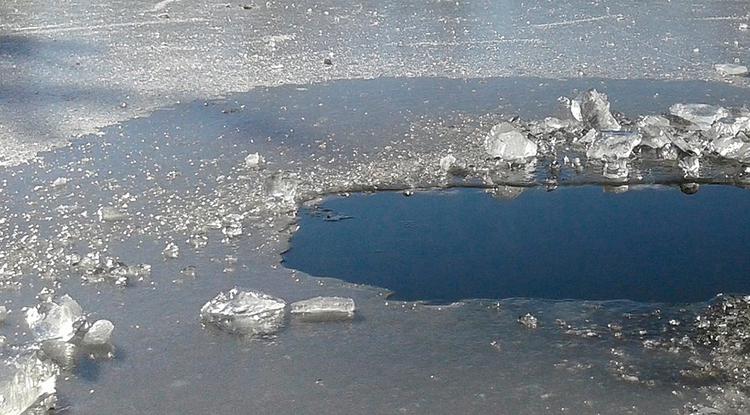 24 января ребёнок провалился под лёд на Северском Донце. Следственный комитет и прокуратура ведут проверку обстоятельств ЧП.В Следственном комитете сообщили, что вчера около 14:00 мальчик один без родителей вышел на лёд Северского Донца, чтобы покататься на коньках, и недалеко от дома 102 на ул. Волчанской провалился под лёд.Крики о помощи услышали рыбаки, они достали из воды ребёнка, который был уже без сознания, и до приезда врачей пытались оказать первую помощь.Приехавшие медики провели реанимационные мероприятия, и сердце мальчика начало биться, однако по пути в больницу он умер в машине скорой помощи.https://www.belpressa.ru/type/news/35232.htmlВ Белгороде сотрудники МЧС спасли косулюФото: пресс-служба ГУ МЧС по Белгородской области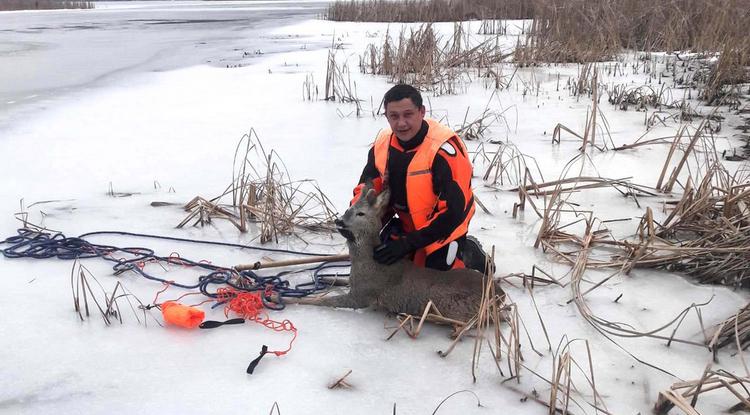 Животное провалилось под лёд на реке Северский Донец, в районе улицы Донецкой.Сегодня, 25 января, в 08:30 в Единую дежурно-диспетчерскую службу Белгорода позвонил мужчина и рассказал, что на реке Северский Донец косуля не может выбраться из воды. Сам он помочь животному не смог, поскольку лёд тонкий, поэтому вызвал спасателей.На место прибыли сотрудники городской водно-спасательной станции. Они аккуратно подобрались к косуле, обвязали её веревкой и вытащили из воды.«Животное не сопротивлялось и не выказывало страха, а после того как оказалось на свободе, поспешило скрыться», – сообщили в пресс-службе ГУ МЧС по Белгородской области.https://www.belpressa.ru/type/news/35246.htmlbelgorodtv.ruПрокуратура начала проверку после гибели ребенка, провалившегося под лед25.01.2021Прокуратура города Белгорода организовала проверку по факту гибели восьмилетнего ребёнка, провалившегося под лёд. Об этом сообщается на сайте прокуратуры Белгородской области.В рамках проверки будет дана правовая оценка произошедшему, в том числе действиям органов и учреждений системы профилактики, исполнению родителями своих обязанностей, своевременности и полноте оказания медицинской помощи пострадавшему.Напомним, по предварительным данным, днем 24 января 2021 года 8-летний мальчик пошел гулять и самостоятельно вышел на лед Северского Донца. Около 14 часов в районе дома 102 по улице Волчанской рыбаки услышали детский крик о помощи. Ребенка достали из воды, прибывшие медики стали оказывать ему помощь, однако по дороге в больницу мальчик скончался.http://belgorodtv.ru/?p=185138В Белгороде спасли провалившую под лед косулю25.01.2021Сегодня белгородские спасатели вызволили из ледяного плена угодившую в водоем косулю, рассказали в ГУ МЧС России по Белгородской области.Сообщение о происшествии поступило на телефон «112» утром. Один из находившихся неподалеку рыбаков рассказал, что на реке Северский Донец в районе улицы Донецкая заметил косулю, которая, выйдя на тонкий лед, провалилась и никак не может выбраться из полыньи. Мужчина решил обратиться за помощью к профессиональным спасателям. Прибывшие к месту вызова спасатели водно-спасательной станции города Белгорода вначале аккуратно подобрались к косуле, обвязали ее веревкой и затем высвободили из ледяного плена. Во время спасательной операции животное совсем не сопротивлялось и не выказывало страха, а после того, как оказалось на свободе, скрылось из вида.
http://belgorodtv.ru/?p=185247belgorod.bezformata.com12 пожаров в жилых помещениях ликвидировали белгородские огнеборцы на минувшей неделе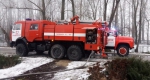 Фото: 31.mchs.gov.ruНа минувшей неделе в регионе произошло 37 пожаров, 12 из них огнеборцы ликвидировали в жилых помещениях. В результате пожаров в жилье погиб один человек. Основные причины возгораний – несоблюдение правил пожарной безопасности при эксплуатации электрооборудования и неосторожное обращение с огнем.Так, 18 января в 06 часов 30 минут поступило сообщение о пожаре в жилом доме и гараже, расположенными под одной кровлей, в селе Солохи Белгородского района. На ликвидацию пожара незамедлительно были направлены дежурные караулы пожарно-спасательных частей № 29, № 2, № 17 и добровольная пожарная команда им. Горина. Огнем в результате происшествия были повреждены кровля, гараж с находящимся внутри автомобилем «АУДИ 100», были закопчены стены и потолок на всей площади дома. Причина пожара в настоящее время устанавливается.18 января в 20 часов 46 минут поступило сообщение о пожаре в жилом доме в селе Нижние Пены Ракитянского района по улице Косторновка. В результате пожара в одной из комнат огнём были повреждены мебель и вещи на площади 10 квадратных метров, были закопчены стены и потолок. Для ликвидации пожара привлекались дежурные караулы пожарно-спасательных частей № 33, № 32 и добровольная пожарная команда ООО «Ракита». По предварительной версии, к пожару привело нарушение правил пожарной безопасности при эксплуатации печей.18 января в 20 часов 57 минут поступило сообщение о пожаре 3-комнатной квартире на 8 этаже 9-этажного жилого дома в городе Старый Оскол в микрорайоне Макаренко. В результате возгорания в одной из комнат огнём были повреждены вещи на площади 0,5 метров квадратных. Предполагаемая причина пожара – нарушение правил технической эксплуатации электрооборудования. Пожар был ликвидирован до прибытия дежурного караула пожарно-спасательной части № 6.19 января в 09 часов 30 минут поступило сообщение о пожаре в жилом доме, расположенном на улице Белгородская в городе Губкин. Дом оказался поврежден огнем на площади 70 метров квадратных. По предварительным данным, причиной пожара стало нарушение правил монтажа электрооборудования. Для ликвидации пожара привлекались дежурные караулы пожарно-спасательных частей № 8 и № 42.В 13 часов 39 минут поступило сообщение о пожаре в жилом доме, расположенном в микрорайоне Салтыкова города Губкин. Огнем в результате происшествия было повреждено потолочное перекрытие на площади 6 метров квадратных. Причиной пожара, по предварительной версии, стало нарушение правил монтажа электрооборудования. Для ликвидации пожара привлекался дежурный караул пожарно-спасательной части № 8.20 января в 13 часов 01 минуту поступило сообщение о пожаре на 1-м этаже в 9-этажном жилом доме в городе Белгород по улице Костюкова – здесь загорелся мусор в мусоропроводе на площади 0,5 квадратных метров. Причиной пожара, по предварительным данным, стало неосторожное обращение с огнем неустановленного лица. Пожар был ликвидирован до прибытия дежурного караула пожарно-спасательной части.21 января в 10 часов 22 минуты поступило сообщение о пожаре в жилом доме в селе Введенская Готня Ракитянского района по улице Фединка. Огнём в результате происшествия было повреждено деревянное потолочное перекрытие на площади 2-х метров квадратных. Предполагаемая причина пожара – нарушение правил пожарной безопасности при эксплуатации печей. Для ликвидации привлекались дежурные караулы пожарно-спасательных частей № 33 и № 32.В этот же день в 12 часов 06 минут поступило сообщение о пожаре в жилом доме в селе Масловка Валуйского городского округа по улице Гагарина. На ликвидацию пожара незамедлительно были направлены дежурный караул пожарно-спасательной части № 18, добровольная пожарная команда села Мандрово и добровольная пожарная дружина села Масловка. В результате происшествия в одной из комнат огнем были повреждены мебель и вещи на площади 4 метров квадратных. К сожалению, в результате пожара погиб собственник дома – мужчина 1940 года рождения. К пожару, по предварительной версии, привела неосторожность при курении.22 января в 09 часов 34 минуты поступило сообщение о пожаре в жилом доме в селе Верхняя Покровка Красногвардейского района по улице Советская. Огнем было повреждено потолочное перекрытие на площади одного метра квадратного. Предполагаемая причина пожара – неправильное устройство и неисправность отопительных печей и дымоходов. Для ликвидации пожара привлекались дежурный караул пожарно-спасательной части № 27, добровольная пожарная команда АПК «Бирюченский» села Сорокино и добровольная пожарная дружина села Верхняя Покровка.22 января в 17 часов 05 минут поступило сообщение о пожаре в жилом доме, расположенном на улице Орловка в селе Бутово Яковлевского городского округа. Огнем в результате происшествия была повреждена кровля на площади 20 метров квадратных. По предварительной версии, причиной пожара стало нарушение правил монтажа электрооборудования. Для ликвидации пожара привлекались дежурные караулы пожарно-спасательных частей № 37, № 36 и добровольная пожарная команда «Завидовка» села Бутово.23 января в 16 часов 28 минут поступило сообщение о пожаре в жилом доме в городе Грайворон по улице Таршикова. По предварительным данным, к возгоранию привело нарушение правил пожарной безопасности при эксплуатации печного отопления. Огнем в результате происшествия оказалось повреждено потолочное перекрытие на площади 2-х метров квадратных. Для ликвидации пожара привлекались дежурный караул пожарно-спасательной части № 22, добровольная пожарная команда села Гора-Подол и добровольная пожарная дружина Грайворонской территориальной администрации.24 января в 21 час 56 минут поступило сообщение о пожаре в жилом доме в селе Пушкарное Яковлевского городского округа. В одной из комнат огнем были повреждены мебель и вещи на площади 2 метров квадратных. Причиной пожара, по предварительной версии, могла стать неосторожность при использовании для освещения приборов с отрытым пламенем. Для ликвидации пожара привлекались дежурные караулы пожарно-спасательных частей № 37, № 36 и добровольная пожарная дружина Стрелецкой территориальной администрации.Уважаемые жители и гости региона! Главное управление МЧС России по Белгородской области обращается с убедительной просьбой соблюдать все требования пожарной безопасности: не перегружать электропроводку, не использовать неисправные электроприборы, не курить в помещении.В случае происшествия звоните по Единому телефону пожарных и спасателей «101» или Единому номеру вызова экстренных оперативных служб «112». Единый «телефон доверия» Главного управления МЧС России по Белгородской области – 8 (4722) 39-99-99.В информации указаны предполагаемые причины пожаров. В соответствии со ст.144 «Порядок рассмотрения сообщения о преступлении» Уголовно-процессуального кодекса РФ от 18.12.2001г. органы дознания вправе продлить рассмотрение причин пожара до 10 суток.https://belgorod.bezformata.com/listnews/pozharov-v-zhilih-pomesheniyah-likvidirovali/90640415/Сотрудники ГИМС предупреждают — лёд теряет свою прочность!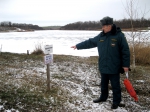 Фото: 31.mchs.gov.ruВ данный момент патрулирование водоёмов региона Инспекторами Государственной инспекции по маломерным судам Главного управления МЧС России по Белгородской области ведётся в усиленном режиме. Из-за колебаний температуры воздуха от минусовых до плюсовых значений, толщина льда становится недостаточно безопасной для выхода на лёд.На сегодняшний день, согласно замерам инспекторов ГИМС, на прудах и водохранилищах толщина льда составляет всего лишь 10-20 сантиметров, на реках – от 0 до 10 сантиметров. Спасатели отмечают, что на водоёмах региона местами появились промоины, а это значит, что на некоторых участках лёд стремительно теряет прочность.В ходе проведения рейдов спасатели призывают рыбаков и других посетителей водоёма, осмелившихся выйти на рыхлый и хрупкий лёд, который образовался из-за плюсовых температур, не рисковать жизнью и покинуть его. Кроме того, инспекторы ГИМС проверяют у любителей рыбной ловли наличие спасательных средств и их надёжность. Как правило, у рыбаков при себе всегда должны быть:- спасательный жилет;- веревка длиной 10-12 метров, которая может пригодиться для спасения провалившегося под лёд человека;  - «спасалки». Это две рукоятки, удобно ложащиеся в ладонь, в каждой рукоятке встроен металлический штырь. Они помогут если вы провалились под лёд.Главное управление МЧС России по Белгородской области напоминает: при провале под лед необходимо предпринять следующие действия:- не паникуйте, не делайте резких движений, стабилизируйте дыхание;- широко раскиньте руки в стороны и постарайтесь зацепиться за кромку льда, чтобы не погрузиться с головой;- по возможности переберитесь к тому краю полыньи, где течение не унесет вас под лед;- попытайтесь осторожно, не обламывая кромку льда, без резких движений, наползая грудью, лечь на край льда, забросить на него одну, а затем и другую ногу;- если лед выдержал, медленно, откатитесь от кромки и ползти к берегу;- передвигайтесь в ту сторону, откуда пришли, ведь там лед уже проверен на прочность.В случае происшествия звоните по Единому телефону пожарных и спасателей «101» или Единому номеру вызова экстренных оперативных служб «112». Единый «телефон доверия» Главного управления МЧС России по Белгородской области – 8 (4722) 39-99-99.https://belgorod.bezformata.com/listnews/gims-preduprezhdayut-lyod-teryaet/90648978/В Белгородской области продолжается профилактическая работа по снижению количества пожаров в жилом секторе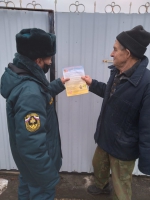 Фото: 31.mchs.gov.ruВ зимний период профилактика пожаров особенно актуальна: нарушение требований пожарной безопасности гражданами при активной эксплуатации электронагревательных приборов и печей становится главной причиной пожаров в жилом секторе. Инспекторы надзорной деятельности и профилактической работы Главного управления МЧС России по Белгородской области регулярно проводят рейды в частном секторе региона, уделяя особое внимание домам, в которых установлено печное отопление.  Так, накануне сотрудники отдела надзорной деятельности и профилактической работы по Чернянскому району провели профилактический рейд в селе Большое. Совершая подворовые обходы, инспекторы напомнили селянам правила безопасной эксплуатации электрических приборов, а также объяснили требования пожарной безопасности при использовании печного оборудования.  Специалисты обратили внимание граждан на недопустимость подключения в одну сеть нескольких электроприборов. В случае, если при использовании электрических бытовых приборов появляется запах горелого пластика и дым, следует немедленно отключить электроприбор от сети, вынув вилку шнура питания из розетки. Если горение не прекратится, необходимо залить очаг возгорания водой и сообщить о случившемся в пожарную охрану. В случае интенсивного горения следует покинуть помещение во избежание отравления токсичными продуктами горения. При эксплуатации печей необходимо регулярно прочищать дымоход и топку от сажи и золы. Чтобы от случайно выпавшего уголька не начался пожар, перед самой печью необходимо иметь предтопочный лист размером 50х70 см.Закончив беседу, сотрудники МЧС России вручили проинструктированным домовладельцам иллюстрированные памятки, в которых содержатся правила пожарной безопасности и номера телефонов экстренных служб.В случае возникновения пожара срочно сообщайте о происшествии в пожарную охрану по телефону «101». Единый «телефон доверия» Главного управления МЧС России по Белгородской области – 39-99-99.https://belgorod.bezformata.com/listnews/kolichestva-pozharov-v-zhilom-sektore/90649001/Подведены итоги деятельности территориальной подсистемы РСЧС Белгородской области в 2020 году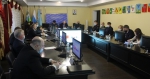 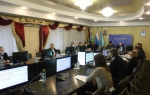 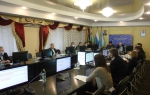 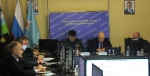 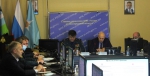 Фото: 31.mchs.gov.ruВ Главном управлении МЧС России по региону в режиме видеоконференцсвязи состоялось совещание по подведению итогов деятельности территориальной подсистемы единой государственной системы предупреждения и ликвидации чрезвычайных ситуаций (ТП РСЧС) Белгородской области за 2020 год и постановке задач на 2021 год. В совещании приняли участие начальник управления региональной безопасности Администрации Губернатора Белгородской области Андрей Петрович Гоц, начальник Главного управления МЧС России по Белгородской области генерал-майор внутренней службы Сергей Петрович Потапов, председатели комиссий по предупреждению и ликвидации чрезвычайных ситуаций и обеспечению пожарной безопасности, секретари Совета безопасности муниципальных районов и городских округов, начальники управлений, отделов по делам ГОЧС городских округов, начальники местных пожарно-спасательных гарнизонов, начальники отделов и отделений надзорной деятельности и профилактической работы районов.В ходе совещания было отмечено, что в 2020 году в условиях пандемии подразделения Главного управления ни на день не снижали боевую готовность. Сотрудники МЧС, откликаясь на просьбы руководителей, проводили дезинфекцию социально значимых объектов и объектов транспортной инфраструктуры. Это позволило значительно снизить риск распространения коронавирусной инфекции в регионе. Кроме того, в складывающейся эпидемиологической обстановке основные задачи ведомства - спасение жизней, обеспечение защиты населения и территорий от чрезвычайных ситуаций природного и техногенного характера – никогда не уходили на второй план. Благодаря этому в 2020 году на территории области чрезвычайных ситуаций не было допущено.Особое внимание в ходе совещания было уделено развитию добровольной пожарной охраны региона. На сегодняшний день добровольные пожарные обеспечивают прикрытие 46 % территории области, более 700 населенных пунктов. Сегодня в регионе создано 371 общественное объединение добровольной пожарной охраны, из которых 2 общественные организации, 5 общественных учреждений пожарной охраны, включающих 296 территориальных добровольных пожарных дружин, 47 территориальных добровольных пожарных команд и 28 объектовых ДПК. Общая численность личного состава общественных объединений пожарной охраны, внесённых в сводный реестр, составляет 1397 человек. В ушедшем году подразделениями добровольной пожарной охраны был самостоятельно потушен 681 пожар, кроме того, они приняли участие в тушении более 900 пожаров, пасли двоих человек. В 2020 году были созданы 2 добровольные пожарные команды – в селе Грузское Бориcовского района и в селе Дмитриевка Ракитянского района, а также произведен капитальный ремонт здания пожарного депо ДПК поселка Чернянка.В качестве положительного примера в части создания и развития добровольной пожарной охраны региона была отмечена работа руководства Корочанского, Ракитянского, Чернянского района и Новооскольского городского округа.В свою очередь Сергей Петрович Потапов, переходя к вопросу профилактики пожаров, отметил, что на территории области расположен 16 521 объект, находящийся на учете в органах надзорной деятельности. В уходящем году основные усилия по проведению надзорно-профилактических мероприятий были направлены в отношении объектов чрезвычайно высокого, высокого и значительного риска с массовым пребыванием людей – это объекты образования, общественного, торгово-развлекательного, спортивного, культурного, досугового назначения. На особом контроле надзорных органов – социально значимые объекты с круглосуточным пребыванием людей, населенные пункты и территории, непосредственно граничащие с лесами, а также объекты проведения различных праздничных и торжественных мероприятий.Также в ходе мероприятия были рассмотрены вопросы строительства и капитального ремонта объектов противопожарной службы региона, постановки в строй новой техники, а также обеспечения безопасности людей на водных объектах.В завершение совещания переходящими кубками и почетными грамотами были награждены лучшие руководители звеньев ТП РСЧС Белгородской области.Так, по итогам деятельности среди органов местного самоуправления городских округов области 1 место – у Старооскольского городского округа, по итогам деятельности среди органов местного самоуправления муниципальных районов области 1 место – у Борисовского района.Среди спасательных служб гражданской обороны Белгородской области 1 место заняла спасательная служба энергоснабжения.Единая дежурно-диспетчерская служба муниципального казенного учреждения «Управление по делам ГО и ЧС Старооскольского городского округа Белгородской области» стала первой среди единых дежурно-диспетчерских служб городских округов, а ЕДДС Вейделевского района - среди единых дежурно-диспетчерских служб муниципальных районов области.Среди добровольных пожарных команд муниципальных районов Белгородской области лучшей признана добровольная пожарная команда поселка Чернянка.Также по результатам смотров-конкурсов лучшими были признаны отдел надзорной деятельности и профилактической работы по Шебекинскому городскому округу и отделение надзорной деятельности и профилактической работы по Ровенскому району Главного управления МЧС России по Белгородской области.Среди пожарных частей федеральной противопожарной службы по Белгородской области первое место завоевала пожарно-спасательная часть № 28 Новооскольского городского округа, а среди пожарных частей государственной противопожарной службы Белгородской области 1 место – у пожарно-спасательной части № 45 села Гостищево Яковлевского городского округа.https://belgorod.bezformata.com/listnews/podsistemi-rschs-belgorodskoy-oblasti/90649026/Внимание! Завтра ожидаются неблагоприятные погодные явления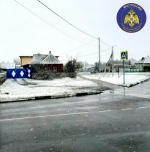 Фото: 31.mchs.gov.ruПо данным белгородских синоптиков, завтра, 26 января на территории региона ожидается облачная погода. Ночью временами небольшие, местами умеренные осадки, преимущественно в виде дождя. Днем небольшие, местами умеренные осадки в виде мокрого снега и дождя. Ночью местами обещают гололед, на дорогах гололедица. Днем в отдельных районах налипание мокрого снега. Ветер юго-восточный 8-13 м/с, местами порывы 15-20 м/с. Температура воздуха ночью от 2º мороза до 3º тепла, днем 2-7º тепла.В Белгороде ночью от 1 до 3º тепла, днем 3-5º тепла.Главное управление МЧС России по Белгородской области  обращает внимание жителей региона на меры безопасности в непогоду.В случае усиления ветра:- если сильный ветер застал вас на улице, рекомендуется укрыться в подземных переходах или подъездах зданий. Не стоит прятаться от сильного ветра около стен домов, так как с крыш возможно падение шифера и других кровельных материалов. Это же относится к остановкам общественного транспорта, рекламным щитам, деревьям, недостроенным зданиям;- опасно при сильном ветре стоять под линией электропередач и подходить к оборвавшимся электропроводам;- машину поставьте в гараж, при отсутствии гаража машину следует парковать вдали от деревьев, а также слабо укрепленных конструкций.      Пешеходам следует принять меры для снижения вероятности получения травмы в гололёд. Подготовьте малоскользящую обувь, во время перемещения по скользкой улице не спешите, избегайте резких движений, постоянно смотрите себе под ноги. Если нужно осмотреться, не стоит этого делать на ходу – лучше остановиться. Держать по привычке руки в карманах в гололед опасно: при падении едва ли будет время их вынуть и ухватиться за что-нибудь. В зонах движения автотранспорта пересекайте улицу только в месте обозначенного пешеходного перехода. В связи с прогнозируемыми осадками в виде мокрого снега и дождя специалисты советуют взять с собой в дорогу зонтик.      Водителям рекомендуется соблюдать скоростной режим и правила дорожного движения. Уделите внимание техническому состоянию автомобиля, особенно тормозной системе, состоянию шин и соответствию их сезону. Стеклоочистители должны быть в рабочем состоянии, так как из-за умеренных осадков видимость может значительно ухудшиться.      Если у вас в семье есть любители рыбной ловли, предупредите их, что в данное время находиться на льду опасно. На сегодняшний день, согласно замерам инспекторов ГИМС, на прудах и водохранилищах толщина льда составляет всего лишь 10-20 сантиметров, на реках – от 0 до 10 сантиметров. Спасатели отмечают, что на водоёмах региона местами появились промоины, а это значит, что на некоторых участках лёд стремительно теряет прочность.      Спасатели напоминают жителям региона о соблюдении правил эксплуатации электрических приборов и отопительных печей. Используя обогреватели, помните, что большое количество пожаров, которые случаются в быту происходят из-за перегрузки электросетей при эксплуатации обогревательных приборов. Поэтому, выходя из дома, не забывайте о необходимости отключения электроприборов из сети.  Тем, у кого дома устроено печное отопление, спасатели настоятельно рекомендуют не оставлять печи во время топки без наблюдения, ни в коем случае не поручать надзор за ними малолетним детям. Также следует помнить, что топить печь следует 2-3 раза в день по 1-1,5 часа, нежели один раз длительное время.      В случае происшествия звоните по телефону «101» или «112». Также в круглосуточном режиме работает единый «телефон доверия» Главного управления МЧС России по Белгородской области: 8 (4722) 39-99-99.https://belgorod.bezformata.com/listnews/vnimanie-zavtra-ozhidayutsya-neblagopriyatnie/90656389/mchsrf.ru12 пожаров в жилых помещениях ликвидировали белгородские огнеборцы на минувшей неделеНа минувшей неделе в регионе произошло 37 пожаров, 12 из них огнеборцы ликвидировали в жилых помещениях. В результате пожаров в жилье погиб один человек. Основные причины возгораний – несоблюдение правил пожарной безопасности при эксплуатации электрооборудования и неосторожное обращение с огнем.Так, 18 января в 06 часов 30 минут поступило сообщение о пожаре в жилом доме и гараже, расположенными под одной кровлей, в селе Солохи Белгородского района. На ликвидацию пожара незамедлительно были направлены дежурные караулы пожарно-спасательных частей № 29, № 2, № 17 и добровольная пожарная команда им. Горина. Огнем в результате происшествия были повреждены кровля, гараж с находящимся внутри автомобилем «АУДИ 100», были закопчены стены и потолок на всей площади дома. Причина пожара в настоящее время устанавливается.18 января в 20 часов 46 минут поступило сообщение о пожаре в жилом доме в селе Нижние Пены Ракитянского района по улице Косторновка. В результате пожара в одной из комнат огнём были повреждены мебель и вещи на площади 10 квадратных метров, были закопчены стены и потолок. Для ликвидации пожара привлекались дежурные караулы пожарно-спасательных частей № 33, № 32 и добровольная пожарная команда ООО «Ракита». По предварительной версии, к пожару привело нарушение правил пожарной безопасности при эксплуатации печей.18 января в 20 часов 57 минут поступило сообщение о пожаре 3-комнатной квартире на 8 этаже 9-этажного жилого дома в городе Старый Оскол в микрорайоне Макаренко. В результате возгорания в одной из комнат огнём были повреждены вещи на площади 0,5 метров квадратных. Предполагаемая причина пожара – нарушение правил технической эксплуатации электрооборудования. Пожар был ликвидирован до прибытия дежурного караула пожарно-спасательной части № 6.19 января в 09 часов 30 минут поступило сообщение о пожаре в жилом доме, расположенном на улице Белгородская в городе Губкин. Дом оказался поврежден огнем на площади 70 метров квадратных. По предварительным данным, причиной пожара стало нарушение правил монтажа электрооборудования. Для ликвидации пожара привлекались дежурные караулы пожарно-спасательных частей № 8 и № 42.В 13 часов 39 минут поступило сообщение о пожаре в жилом доме, расположенном в микрорайоне Салтыкова города Губкин. Огнем в результате происшествия было повреждено потолочное перекрытие на площади 6 метров квадратных. Причиной пожара, по предварительной версии, стало нарушение правил монтажа электрооборудования. Для ликвидации пожара привлекался дежурный караул пожарно-спасательной части № 8.20 января в 13 часов 01 минуту поступило сообщение о пожаре на 1-м этаже в 9-этажном жилом доме в городе Белгород по улице Костюкова – здесь загорелся мусор в мусоропроводе на площади 0,5 квадратных метров. Причиной пожара, по предварительным данным, стало неосторожное обращение с огнем неустановленного лица. Пожар был ликвидирован до прибытия дежурного караула пожарно-спасательной части.21 января в 10 часов 22 минуты поступило сообщение о пожаре в жилом доме в селе Введенская Готня Ракитянского района по улице Фединка. Огнём в результате происшествия было повреждено деревянное потолочное перекрытие на площади 2-х метров квадратных. Предполагаемая причина пожара – нарушение правил пожарной безопасности при эксплуатации печей. Для ликвидации привлекались дежурные караулы пожарно-спасательных частей № 33 и № 32.В этот же день в 12 часов 06 минут поступило сообщение о пожаре в жилом доме в селе Масловка Валуйского городского округа по улице Гагарина. На ликвидацию пожара незамедлительно были направлены дежурный караул пожарно-спасательной части № 18, добровольная пожарная команда села Мандрово и добровольная пожарная дружина села Масловка. В результате происшествия в одной из комнат огнем были повреждены мебель и вещи на площади 4 метров квадратных. К сожалению, в результате пожара погиб собственник дома – мужчина 1940 года рождения. К пожару, по предварительной версии, привела неосторожность при курении.22 января в 09 часов 34 минуты поступило сообщение о пожаре в жилом доме в селе Верхняя Покровка Красногвардейского района по улице Советская. Огнем было повреждено потолочное перекрытие на площади одного метра квадратного. Предполагаемая причина пожара – неправильное устройство и неисправность отопительных печей и дымоходов. Для ликвидации пожара привлекались дежурный караул пожарно-спасательной части № 27, добровольная пожарная команда АПК «Бирюченский» села Сорокино и добровольная пожарная дружина села Верхняя Покровка.22 января в 17 часов 05 минут поступило сообщение о пожаре в жилом доме, расположенном на улице Орловка в селе Бутово Яковлевского городского округа. Огнем в результате происшествия была повреждена кровля на площади 20 метров квадратных. По предварительной версии, причиной пожара стало нарушение правил монтажа электрооборудования. Для ликвидации пожара привлекались дежурные караулы пожарно-спасательных частей № 37, № 36 и добровольная пожарная команда «Завидовка» села Бутово.23 января в 16 часов 28 минут поступило сообщение о пожаре в жилом доме в городе Грайворон по улице Таршикова. По предварительным данным, к возгоранию привело нарушение правил пожарной безопасности при эксплуатации печного отопления. Огнем в результате происшествия оказалось повреждено потолочное перекрытие на площади 2-х метров квадратных. Для ликвидации пожара привлекались дежурный караул пожарно-спасательной части № 22, добровольная пожарная команда села Гора-Подол и добровольная пожарная дружина Грайворонской территориальной администрации.24 января в 21 час 56 минут поступило сообщение о пожаре в жилом доме в селе Пушкарное Яковлевского городского округа. В одной из комнат огнем были повреждены мебель и вещи на площади 2 метров квадратных. Причиной пожара, по предварительной версии, могла стать неосторожность при использовании для освещения приборов с отрытым пламенем. Для ликвидации пожара привлекались дежурные караулы пожарно-спасательных частей № 37, № 36 и добровольная пожарная дружина Стрелецкой территориальной администрации.Уважаемые жители и гости региона! Главное управление МЧС России по Белгородской области обращается с убедительной просьбой соблюдать все требования пожарной безопасности: не перегружать электропроводку, не использовать неисправные электроприборы, не курить в помещении.В случае происшествия звоните по Единому телефону пожарных и спасателей «101» или Единому номеру вызова экстренных оперативных служб «112». Единый «телефон доверия» Главного управления МЧС России по Белгородской области – 8 (4722) 39-99-99.В информации указаны предполагаемые причины пожаров. В соответствии со ст. 144 «Порядок рассмотрения сообщения о преступлении» Уголовно-процессуального кодекса РФ от 18.12.2001г. органы дознания вправе продлить рассмотрение причин пожара до 10 суток.https://mchsrf.ru/news/696778-12-pojarov-v-jilyih-pomescheniyah-likvidirovali-belgorodskie-ognebortsyi-na-minuvshey.htmlПодведены итоги деятельности территориальной подсистемы РСЧС Белгородской области в 2020 годуВ Главном управлении МЧС России по региону в режиме видеоконференцсвязи состоялось совещание по подведению итогов деятельности территориальной подсистемы единой государственной системы предупреждения и ликвидации чрезвычайных ситуаций (ТП РСЧС) Белгородской области за 2020 год и постановке задач на 2021 год. В совещании приняли участие начальник управления региональной безопасности Администрации Губернатора Белгородской области Андрей Петрович Гоц, начальник Главного управления МЧС России по Белгородской области генерал-майор внутренней службы Сергей Петрович Потапов, председатели комиссий по предупреждению и ликвидации чрезвычайных ситуаций и обеспечению пожарной безопасности, секретари Совета безопасности муниципальных районов и городских округов, начальники управлений, отделов по делам ГОЧС городских округов, начальники местных пожарно-спасательных гарнизонов, начальники отделов и отделений надзорной деятельности и профилактической работы районов.В ходе совещания было отмечено, что в 2020 году в условиях пандемии подразделения Главного управления ни на день не снижали боевую готовность. Сотрудники МЧС, откликаясь на просьбы руководителей, проводили дезинфекцию социально значимых объектов и объектов транспортной инфраструктуры. Это позволило значительно снизить риск распространения коронавирусной инфекции в регионе. Кроме того, в складывающейся эпидемиологической обстановке основные задачи ведомства - спасение жизней, обеспечение защиты населения и территорий от чрезвычайных ситуаций природного и техногенного характера – никогда не уходили на второй план. Благодаря этому в 2020 году на территории области чрезвычайных ситуаций не было допущено.Особое внимание в ходе совещания было уделено развитию добровольной пожарной охраны региона. На сегодняшний день добровольные пожарные обеспечивают прикрытие 46 % территории области, более 700 населенных пунктов. Сегодня в регионе создано 371 общественное объединение добровольной пожарной охраны, из которых 2 общественные организации, 5 общественных учреждений пожарной охраны, включающих 296 территориальных добровольных пожарных дружин, 47 территориальных добровольных пожарных команд и 28 объектовых ДПК. Общая численность личного состава общественных объединений пожарной охраны, внесённых в сводный реестр, составляет 1397 человек. В ушедшем году подразделениями добровольной пожарной охраны был самостоятельно потушен 681 пожар, кроме того, они приняли участие в тушении более 900 пожаров, пасли двоих человек. В 2020 году были созданы 2 добровольные пожарные команды – в селе Грузское Бориcовского района и в селе Дмитриевка Ракитянского района, а также произведен капитальный ремонт здания пожарного депо ДПК поселка Чернянка.В качестве положительного примера в части создания и развития добровольной пожарной охраны региона была отмечена работа руководства Корочанского, Ракитянского, Чернянского района и Новооскольского городского округа.В свою очередь Сергей Петрович Потапов, переходя к вопросу профилактики пожаров, отметил, что на территории области расположен 16 521 объект, находящийся на учете в органах надзорной деятельности. В уходящем году основные усилия по проведению надзорно-профилактических мероприятий были направлены в отношении объектов чрезвычайно высокого, высокого и значительного риска с массовым пребыванием людей – это объекты образования, общественного, торгово-развлекательного, спортивного, культурного, досугового назначения. На особом контроле надзорных органов – социально значимые объекты с круглосуточным пребыванием людей, населенные пункты и территории, непосредственно граничащие с лесами, а также объекты проведения различных праздничных и торжественных мероприятий.Также в ходе мероприятия были рассмотрены вопросы строительства и капитального ремонта объектов противопожарной службы региона, постановки в строй новой техники, а также обеспечения безопасности людей на водных объектах.В завершение совещания переходящими кубками и почетными грамотами были награждены лучшие руководители звеньев ТП РСЧС Белгородской области.Так, по итогам деятельности среди органов местного самоуправления городских округов области 1 место – у Старооскольского городского округа, по итогам деятельности среди органов местного самоуправления муниципальных районов области 1 место – у Борисовского района.Среди спасательных служб гражданской обороны Белгородской области 1 место заняла спасательная служба энергоснабжения.Единая дежурно-диспетчерская служба муниципального казенного учреждения «Управление по делам ГО и ЧС Старооскольского городского округа Белгородской области» стала первой среди единых дежурно-диспетчерских служб городских округов, а ЕДДС Вейделевского района - среди единых дежурно-диспетчерских служб муниципальных районов области.Среди добровольных пожарных команд муниципальных районов Белгородской области лучшей признана добровольная пожарная команда поселка Чернянка.Также по результатам смотров-конкурсов лучшими были признаны отдел надзорной деятельности и профилактической работы по Шебекинскому городскому округу и отделение надзорной деятельности и профилактической работы по Ровенскому району Главного управления МЧС России по Белгородской области.Среди пожарных частей федеральной противопожарной службы по Белгородской области первое место завоевала пожарно-спасательная часть № 28 Новооскольского городского округа, а среди пожарных частей государственной противопожарной службы Белгородской области 1 место – у пожарно-спасательной части № 45 села Гостищево Яковлевского городского округа.https://mchsrf.ru/news/696779-podvedenyi-itogi-deyatelnosti-territorialnoy-podsistemyi-rschs-belgorodskoy-oblasti-v-2020.htmlВ Белгородской области продолжается профилактическая работа по снижению количества пожаров в жилом сектореВ зимний период профилактика пожаров особенно актуальна: нарушение требований пожарной безопасности гражданами при активной эксплуатации электронагревательных приборов и печей становится главной причиной пожаров в жилом секторе. Инспекторы надзорной деятельности и профилактической работы Главного управления МЧС России по Белгородской области регулярно проводят рейды в частном секторе региона, уделяя особое внимание домам, в которых установлено печное отопление.Так, накануне сотрудники отдела надзорной деятельности и профилактической работы по Чернянскому району провели профилактический рейд в селе Большое. Совершая подворовые обходы, инспекторы напомнили селянам правила безопасной эксплуатации электрических приборов, а также объяснили требования пожарной безопасности при использовании печного оборудования.Специалисты обратили внимание граждан на недопустимость подключения в одну сеть нескольких электроприборов. В случае, если при использовании электрических бытовых приборов появляется запах горелого пластика и дым, следует немедленно отключить электроприбор от сети, вынув вилку шнура питания из розетки. Если горение не прекратится, необходимо залить очаг возгорания водой и сообщить о случившемся в пожарную охрану. В случае интенсивного горения следует покинуть помещение во избежание отравления токсичными продуктами горения. При эксплуатации печей необходимо регулярно прочищать дымоход и топку от сажи и золы. Чтобы от случайно выпавшего уголька не начался пожар, перед самой печью необходимо иметь предтопочный лист размером 50х70 см.Закончив беседу, сотрудники МЧС России вручили проинструктированным домовладельцам иллюстрированные памятки, в которых содержатся правила пожарной безопасности и номера телефонов экстренных служб.В случае возникновения пожара срочно сообщайте о происшествии в пожарную охрану по телефону «101». Единый «телефон доверия» Главного управления МЧС России по Белгородской области – 39-99-99.https://mchsrf.ru/news/696806-v-belgorodskoy-oblasti-prodoljaetsya-profilakticheskaya-rabota-po-snijeniyu-kolichestva-pojarov.htmlСотрудники ГИМС предупреждают — лёд теряет свою прочность!В данный момент патрулирование водоёмов региона Инспекторами Государственной инспекции по маломерным судам Главного управления МЧС России по Белгородской области ведётся в усиленном режиме. Из-за колебаний температуры воздуха от минусовых до плюсовых значений, толщина льда становится недостаточно безопасной для выхода на лёд. На сегодняшний день, согласно замерам инспекторов ГИМС, на прудах и водохранилищах толщина льда составляет всего лишь 10-20 сантиметров, на реках – от 0 до 10 сантиметров. Спасатели отмечают, что на водоёмах региона местами появились промоины, а это значит, что на некоторых участках лёд стремительно теряет прочность. В ходе проведения рейдов спасатели призывают рыбаков и других посетителей водоёма, осмелившихся выйти на рыхлый и хрупкий лёд, который образовался из-за плюсовых температур, не рисковать жизнью и покинуть его. Кроме того, инспекторы ГИМС проверяют у любителей рыбной ловли наличие спасательных средств и их надёжность. Как правило, у рыбаков при себе всегда должны быть:- спасательный жилет;- веревка длиной 10-12 метров, которая может пригодиться для спасения провалившегося под лёд человека; - «спасалки». Это две рукоятки, удобно ложащиеся в ладонь, в каждой рукоятке встроен металлический штырь. Они помогут если вы провалились под лёд. Главное управление МЧС России по Белгородской области напоминает: при провале под лед необходимо предпринять следующие действия: - не паникуйте, не делайте резких движений, стабилизируйте дыхание; - широко раскиньте руки в стороны и постарайтесь зацепиться за кромку льда, чтобы не погрузиться с головой; - по возможности переберитесь к тому краю полыньи, где течение не унесет вас под лед; - попытайтесь осторожно, не обламывая кромку льда, без резких движений, наползая грудью, лечь на край льда, забросить на него одну, а затем и другую ногу; - если лед выдержал, медленно, откатитесь от кромки и ползти к берегу; - передвигайтесь в ту сторону, откуда пришли, ведь там лед уже проверен на прочность. В случае происшествия звоните по Единому телефону пожарных и спасателей «101» или Единому номеру вызова экстренных оперативных служб «112». Единый «телефон доверия» Главного управления МЧС России по Белгородской области – 8 (4722) 39-99-99.https://mchsrf.ru/news/696829-sotrudniki-gims-preduprejdayut--ld-teryaet-svoyu-prochnost.htmlВнимание! Завтра ожидаются неблагоприятные погодные явленияПо данным белгородских синоптиков, завтра, 26 января на территории региона ожидается облачная погода. Ночью временами небольшие, местами умеренные осадки, преимущественно в виде дождя. Днем небольшие, местами умеренные осадки в виде мокрого снега и дождя. Ночью местами обещают гололед, на дорогах гололедица. Днем в отдельных районах налипание мокрого снега. Ветер юго-восточный 8-13 м/с, местами порывы 15-20 м/с. Температура воздуха ночью от 2º мороза до 3º тепла, днем 2-7º тепла.В Белгороде ночью от 1 до 3º тепла, днем 3-5º тепла.Главное управление МЧС России по Белгородской области обращает внимание жителей региона на меры безопасности в непогоду. В случае усиления ветра: - если сильный ветер застал вас на улице, рекомендуется укрыться в подземных переходах или подъездах зданий. Не стоит прятаться от сильного ветра около стен домов, так как с крыш возможно падение шифера и других кровельных материалов. Это же относится к остановкам общественного транспорта, рекламным щитам, деревьям, недостроенным зданиям;- опасно при сильном ветре стоять под линией электропередач и подходить к оборвавшимся электропроводам;- машину поставьте в гараж, при отсутствии гаража машину следует парковать вдали от деревьев, а также слабо укрепленных конструкций. Пешеходам следует принять меры для снижения вероятности получения травмы в гололёд. Подготовьте малоскользящую обувь, во время перемещения по скользкой улице не спешите, избегайте резких движений, постоянно смотрите себе под ноги. Если нужно осмотреться, не стоит этого делать на ходу – лучше остановиться. Держать по привычке руки в карманах в гололед опасно: при падении едва ли будет время их вынуть и ухватиться за что-нибудь. В зонах движения автотранспорта пересекайте улицу только в месте обозначенного пешеходного перехода. В связи с прогнозируемыми осадками в виде мокрого снега и дождя специалисты советуют взять с собой в дорогу зонтик. Водителям рекомендуется соблюдать скоростной режим и правила дорожного движения. Уделите внимание техническому состоянию автомобиля, особенно тормозной системе, состоянию шин и соответствию их сезону. Стеклоочистители должны быть в рабочем состоянии, так как из-за умеренных осадков видимость может значительно ухудшиться. Если у вас в семье есть любители рыбной ловли, предупредите их, что в данное время находиться на льду опасно. На сегодняшний день, согласно замерам инспекторов ГИМС, на прудах и водохранилищах толщина льда составляет всего лишь 10-20 сантиметров, на реках – от 0 до 10 сантиметров. Спасатели отмечают, что на водоёмах региона местами появились промоины, а это значит, что на некоторых участках лёд стремительно теряет прочность. Спасатели напоминают жителям региона о соблюдении правил эксплуатации электрических приборов и отопительных печей. Используя обогреватели, помните, что большое количество пожаров, которые случаются в быту происходят из-за перегрузки электросетей при эксплуатации обогревательных приборов. Поэтому, выходя из дома, не забывайте о необходимости отключения электроприборов из сети. Тем, у кого дома устроено печное отопление, спасатели настоятельно рекомендуют не оставлять печи во время топки без наблюдения, ни в коем случае не поручать надзор за ними малолетним детям. Также следует помнить, что топить печь следует 2-3 раза в день по 1-1,5 часа, нежели один раз длительное время. В случае происшествия звоните по телефону «101» или «112». Также в круглосуточном режиме работает единый «телефон доверия» Главного управления МЧС России по Белгородской области: 8 (4722) 39-99-99.https://mchsrf.ru/news/696856-vnimanie-zavtra-ojidayutsya-neblagopriyatnyie-pogodnyie-yavleniya.html31.мвд.рфИнформация о ДТП на дорогах Белгородской областиСегодня 09:3424 января на территории области совершено 1 дорожно-транспортное происшествие, в результате которого 1 человек получил телесные повреждения.Виды ДТП:- столкновение – 1.Грайворонский городской округ:По предварительным данным, в 08 часов 40 минут на 77 км автодороги «Белгород- Грайворон-Козинка» 30-летний водитель, управляя автомобилем «Лада Приора» в состоянии алкогольного опьянения, двигаясь по улице Свердлова г. Грайворона, на нерегулируемом перекрестке неравнозначных дорог, не уступил дорогу автомобилю «ВАЗ-21074» под управлением 71-летнего водителя и совершил с ним столкновение. В результате ДТП 61-летняя пассажирка автомобиля «ВАЗ-21074» получила телесные повреждения.https://31.мвд.рф/news/item/22731649/гибдд.рфИнформация о ДТП на дорогах Белгородской областиЯнварь, 25  03:00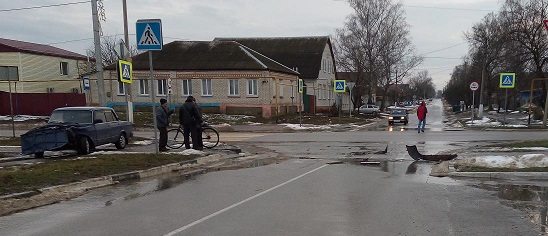 24 января на территории области совершено 1 дорожно-транспортное происшествие, в результате которого 1 человек получил телесные повреждения.Виды ДТП:- столкновение – 1.Грайворонский городской округ:По предварительным данным, в 08 часов 40 минут на 77 км автодороги «Белгород- Грайворон-Козинка» 30-летний водитель, управляя автомобилем «Лада 217230 Приора» в состоянии алкогольного опьянения, двигаясь по улице Свердлова г. Грайворона, на нерегулируемом перекрестке неравнозначных дорог, не уступил дорогу автомобилю «ВАЗ-21074» под управлением 71-летнего водителя и совершил с ним столкновение. В результате ДТП 61-летняя пассажирка автомобиля «ВАЗ-21074» получила телесные повреждения.https://гибдд.рф/r/31/news/item/22731405beladm.ruВ БЕЛГОРОДЕ ОЖИДАЮТСЯ ДОЖДЬ И СИЛЬНЫЙ ВЕТЕРПорывы ветра могут достигать 16 м/с.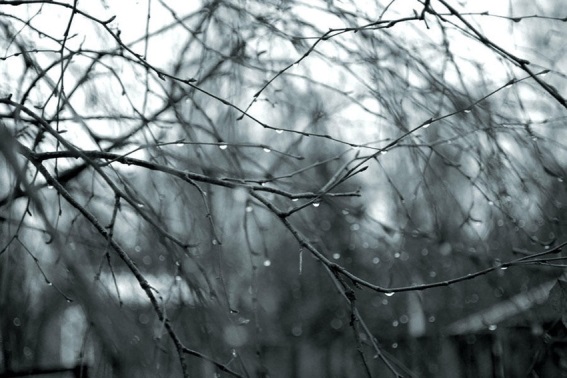 По данным Белгородского центра по гидрометеорологии и мониторингу окружающей среды, дождь будет идти весь день, ветер юго-восточный 8–13 м/с с порывами до 16 м/с. Температура воздуха ночью +1-3º, днем 3-5º тепла.Спасатели города призывают горожан быть осторожными и внимательными. Водителям личного транспорта советуют по возможности воздержаться от поездок, оставлять машину в гараже или вдали от деревьев и слабо укрепленных рекламных щитов, конструкций.Телефон ЕДДС – 112.http://www.beladm.ru/publications/press-sluzhba/novostnaya-lenta/publication/v-belgorode-ozhidayutsya-dozhd-i-silnyj-veter/yakovl-adm.ruОСТОРОЖНО! ТОНКИЙ ЛЁД!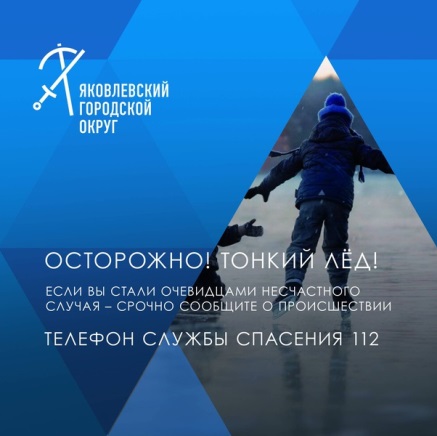 Уважаемые жители и гости округа! В связи с резким перепадом температур не рекомендуется выходить на лёд!

Для организации вашего досуга на территории округа работает ледовый каток в Парке Роз Строителя. Ждём вас со вторника по воскресенье с 9:00 до 21:00.

Берегите себя и своих близких!https://www.yakovl-adm.ru/press-centr/ostorozhno-tonkij-lyod/ПОДВЕДЕНЫ ИТОГИ ДЕЯТЕЛЬНОСТИ ОБЛАСТНОЙ ТЕРРИТОРИАЛЬНОЙ ПОДСИСТЕМЫ ЕДИНОЙ ГОСУДАРСТВЕННОЙ СИСТЕМЫ ПРЕДУПРЕЖДЕНИЯ И ЛИКВИДАЦИИ ЧРЕЗВЫЧАЙНЫХ СИТУАЦИЙ ЗА 2020 ГОД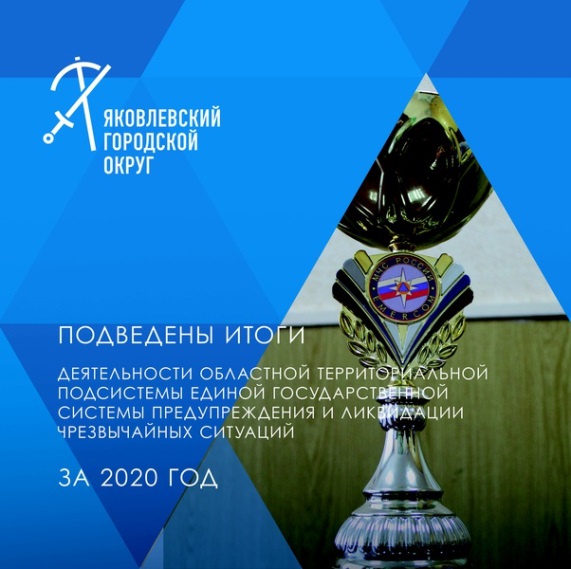 22 января 2021 года в Главном управлении МЧС России по Белгородской области в режиме видеоконференции были подведены итоги деятельности областной территориальной подсистемы единой государственной системы предупреждения и ликвидации чрезвычайных ситуаций за 2020 год.В подведении итогов приняли участие начальник Главного управления МЧС России по Белгородской области генерал-майор внутренней службы Потапов С.П., начальник управления региональной безопасности Администрации Губернатора Белгородской области Гоц А.П., главы администраций, секретари Советов безопасности муниципальных образований Белгородской области и другие должностные лица.В завершение заседания переходящими кубками и почетными грамотами были награждены лучшие руководители звеньев территориальной подсистемы единой государственной системы предупреждения и ликвидации чрезвычайных ситуаций Белгородской области.В номинации: «Лучшая пожарная часть государственной противопожарной службы» пожарно-спасательная часть №45 с. Гостищево Яковлевского городского округа награждена переходящим кубком и грамотой за I место.По итогам деятельности в области защиты населения и территории от чрезвычайных ситуаций, обеспечения пожарной безопасности и безопасности людей на водных объектах среди городских округов Белгородской области за 2020 год, Яковлевский городской округ награжден переходящим кубком и грамотой за II место.По итогам деятельности среди единых дежурно-диспетчерских служб городских округов Белгородской области за 2020 год, МКУ «ЕДДС Яковлевского городского округа» награждено переходящим кубком и грамотой за III место.Поздравляем наших коллег с заслуженными наградами и желаем им дальнейших успехом в работе на благо Яковлевского городского округа.https://www.yakovl-adm.ru/press-centr/podvedeny-itogi-deyatelnosti-oblastnoj-territorial/go31.ruВ Белгороде следователи проверяют причины гибели 8-летнего мальчика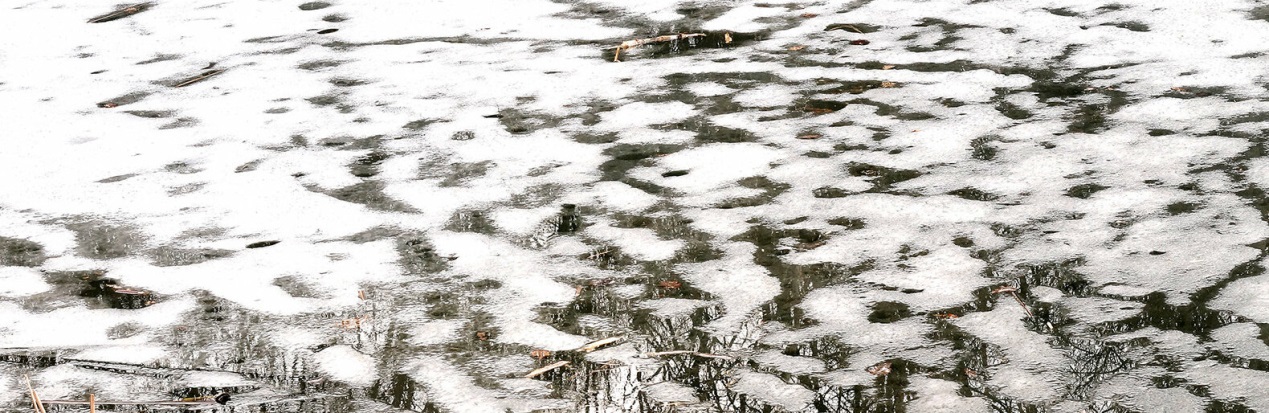 07:30, 25 январячпПроисшествияНапомним, трагедия случилась вчера, 24 января. Теперь в Следственном комитете организовали доследственную проверку.Несчастье произошло днём на реке Северский Донец в областном центре. Восьмилетний мальчик отправился гулять и вышел на лёд. Около 14 часов неподалёку от дома 102 на улице Волчанской рыбачившие мужчины услышали детский крик. Ребёнок звал на помощь. Оказалось, что мальчик провалился под лёд. Его достали, приехавшие медики попытались ему помочь, но безуспешно – маленький пациент умер в скорой по дороге в больницу.Правоохранители осмотрели место происшествия. Идёт опрос очевидцев, уточняются обстоятельства трагедии.https://www.go31.ru/news/3003444/v-belgorode-sledovateli-proveraut-priciny-gibeli-8-letnego-malcikaВ Белгороде спасли провалившую под лёд косулю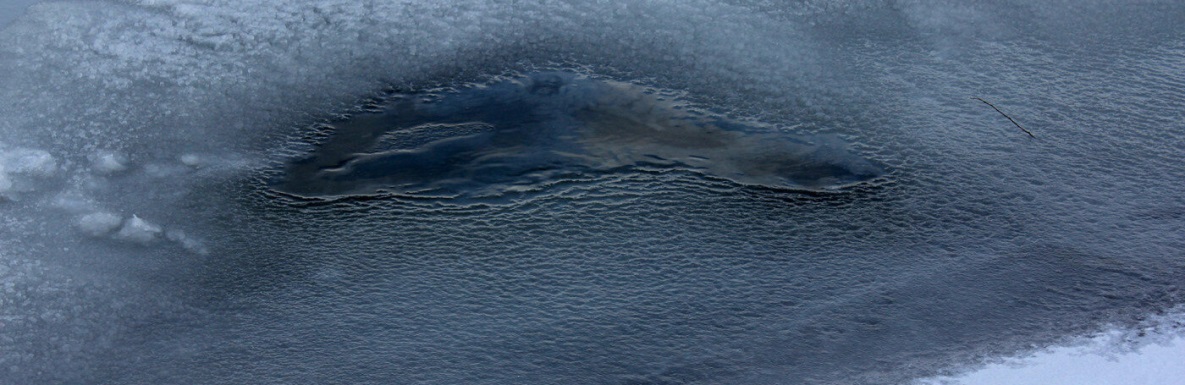 16:50, 25 январяспасениеОбществоGo31.ruСообщение о происшествии поступило в Службу спасения в половине девятого утра. Рыбак рассказал, что на реке Северский Донец в районе улицы Донецкой косуля вышла на тонкий лёд, провалилась и не может выбраться из полыньи.Прибывшие на вызов спасатели аккуратно подобрались к косуле, обвязали её верёвкой и вытащили из полыньи. Во время спасательной операции животное не сопротивлялось, а оказавшись на берегу, поспешило скрыться.Напомним, в воскресенье днём под лёд Северского Донца в районе улицы Волчанской провалился катающийся на коньках 8-летний мальчик. Ребёнка из воды вытащили рыбаки, но он скончался в машине скорой помощи.Спасатели отмечают, что на некоторых водоёмах лёд стремительно теряет прочность. Сегодня на прудах и водохранилищах толщина льда составляет всего лишь 10-20 сантиметров, на реках – от 0 до 10 сантиметров. https://www.go31.ru/news/3004309/v-belgorode-spasli-provalivsuu-pod-led-kosuluВо вторник в Белгороде будет ветрено и сыро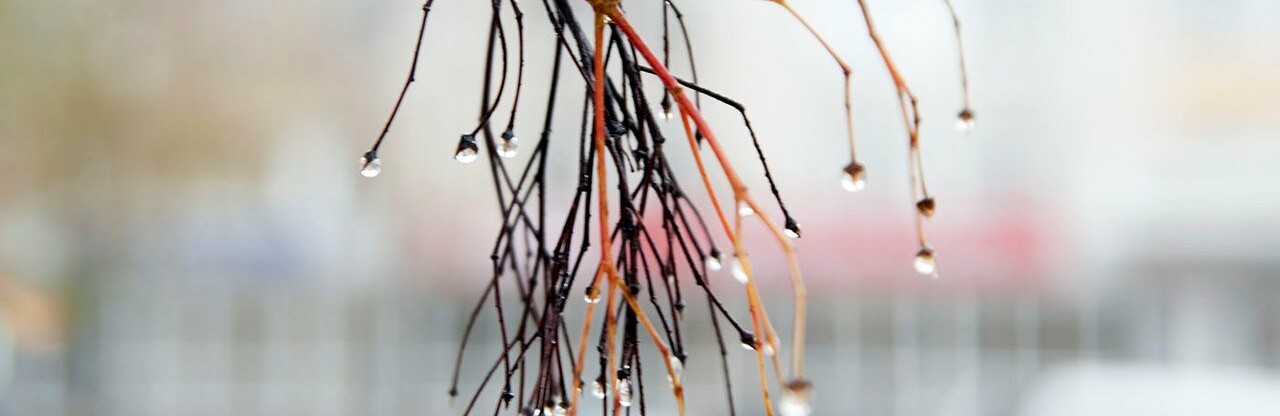 14:28, 25 январяпогодаОбществоGo31.ruВ Белгородской области во вторник, 26 января, будет ветрено и сыро. Синоптики спрогнозировали дождь и мокрый снег, что приведёт к гололедице и налипанию снега на провода и деревья.В ночные часы температура воздуха будет колебаться около нулевых значений. Днём до 5 градусов тепла. Ветер будет дуть с юго-восточной стороны с порывами до 15-20 метров в секунду.Региональное управление МЧС сделало рассылку смс-сообщений с предупреждением об ухудшении погоды. https://www.go31.ru/news/3004091/vo-vtornik-v-belgorode-budet-vetreno-i-syroria.ruВ Белгороде сотрудники МЧС спасли провалившуюся под лед косулю16:30 25.01.2021 (обновлено: 16:51 25.01.2021)Читать ria.ru вМОСКВА, 25 янв - РИА Новости. Белгородские спасатели вытащили из-подо льда провалившуюся в полынью косулю: она не испугалась спасательной операции, но после освобождения сразу сбежала, сообщили РИА Новости в пресс-службе регионального главка МЧС России.Спасателям поступило сообщение от рыбака том, что на реке Северский Донец в районе улицы Донецкая косуля вышла на тонкий лед, провалилась и никак не может выбраться из полыньи.В настоящее время лед имеет рыхлую структуру и представляет опасность для любого, кто на нем окажется. Поэтому в сложившейся ситуации мужчина решил обратиться за помощью к профессиональным спасателям. Прибывшие к месту вызова спасатели водно-спасательной станции города Белгорода вначале аккуратно подобрались к косуле, обвязали ее веревкой и затем высвободили из ледяного плена", - говорится в сообщении.Отмечается, что во время спасательной операции животное не сопротивлялось и не показывало страха, а после того, как оказалось на свободе, убежало.Подобное спасение животных в компетенцию пожарных и спасателей не входит. Но учитывая, что в момент поступления обращения помощь людям не требовалась, сотрудники МЧС откликнулись на просьбу.https://ria.ru/20210125/led-1594504425.htmlvremya31.ruСиноптики пообещали ухудшение погоды в Белгородской областиФото: Фёдор Кущенко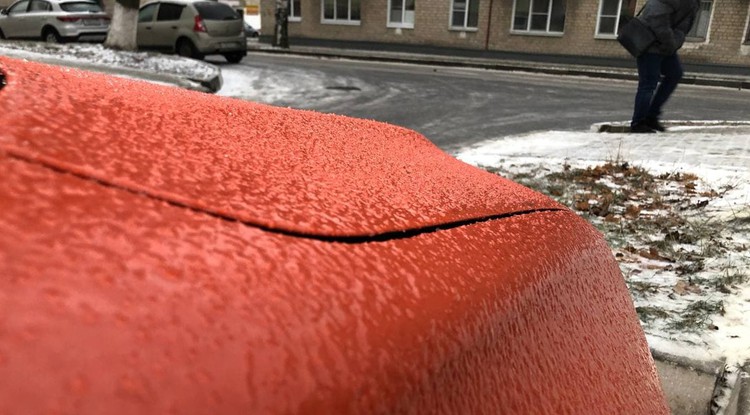 Мокрый снег и гололедица ожидаются в регионе уже завтра.Белгородские синоптики пообещали ухудшение погоды, завтра, 26 января. Как сообщили в региональном МЧС, на территории региона ожидается облачная погода, осадки небольшие, местами умеренные, преимущественно в виде дождя.Днём дождь перейдёт в мокрый снег, ночью местами обещают гололед, на дорогах гололедица. Днём возможно налипание мокрого снега.Ветер юго-восточный до 8–13 м/с, местами порывы до 15–20 м/с. Температура воздуха ночью от -2º до +3º, днём +2 — +7º.+В случае происшествия звоните по телефону «101» или «112». https://vremya31.ru/news/8206.htmlСК установит причину смерти 8-летнего мальчика в БелгородеФото: pixabay.com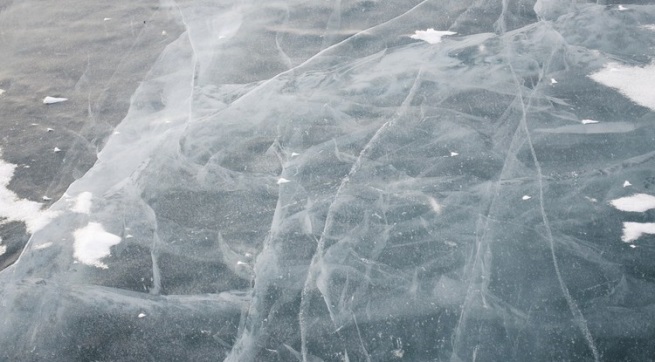 Ребёнок вышел покататься на коньках и провалился под лёд на Северском Донце. Спасти его не удалось.Трагедия, унесшая жизнь ребёнка, произошла на реке Северский Донец в Белгороде 24 января. Обстоятельства ЧП проверяют Следственный комитет и прокуратура. Как сообщили в Следственном комитете, 24 января около 14:00 ребёнок вышел на лёд реки, чтобы покататься на коньках. Родителей рядом с ним не было. Около дома №102 на улице Волчанской мальчик провалился под лёдНа его крики о помощи отозвались рыбаки, они достали из ребёнка из воды, но он был без сознания. До приезда врачей очевидцы пытались оказать первую помощь, прибывшие медики провели реанимационные действия, однако ребёнок скончался в карете скорой помощи по пути в больницу.Следователи и криминалисты осмотрели место происшествия, опросили очевидцев. Обстоятельства трагедии и причину смерти предстоит установить. По результатам проверки будет принято процессуальное решение.https://vremya31.ru/news/8200.html